О внесении изменений в постановление Правительства Кировской области от 20.02.2020 № 63-П «Об утверждении Положения о заключении соглашений о мерах по социально-экономическому развитию и оздоровлению муниципальных финансов муниципальных районов (муниципальных округов и городских округов) Кировской области и Положения о заключении соглашений о мерах по социально-экономическому развитию и оздоровлению муниципальных финансов поселений Кировской области»Правительство Кировской области постановляет:1. Внести в постановление Правительства Кировской области 
от 20.02.2020 № 63-П «Об утверждении Положения о заключении соглашений о мерах по социально-экономическому развитию и оздоровлению муниципальных финансов муниципальных районов (муниципальных округов и городских округов) Кировской области и Положения о заключении соглашений о мерах по социально-экономическому развитию и оздоровлению муниципальных финансов поселений Кировской области» следующие изменения:1.1. Внести в Положение о заключении соглашений о мерах по социально-экономическому развитию и оздоровлению муниципальных финансов муниципальных районов (муниципальных округов и городских округов) Кировской области, утвержденное вышеуказанным постановлением, следующие изменения:1.1.1. В пункте 1.3 раздела 1 «Общие положения»:1.1.1.1. Подпункт 1.3.7 изложить в следующей редакции:«1.3.7. Выполнение мероприятий плана («дорожной карты») 
по погашению (реструктуризации) просроченной кредиторской задолженности консолидированного бюджета муниципального района (бюджета муниципального округа, бюджета городского округа) и муниципальных бюджетных и автономных учреждений, источником финансового обеспечения деятельности которых являются средства бюджета муниципального района (бюджета муниципального округа, бюджета городского округа), образовавшейся на начало текущего финансового года (обеспечение отсутствия просроченной кредиторской задолженности консолидированного бюджета муниципального района (бюджета муниципального округа, бюджета городского округа) и муниципальных бюджетных и автономных учреждений, источником финансового обеспечения деятельности которых являются средства бюджета муниципального района (бюджета муниципального округа, бюджета городского округа), на конец текущего финансового года – в случае отсутствия просроченной кредиторской задолженности на начало текущего финансового года)».1.1.1.2. Подпункт 1.3.9 изложить в следующей редакции:«1.3.9. Разработка (актуализация) плана мероприятий по росту доходного потенциала муниципального образования и (или) оптимизации расходов бюджета муниципального образования».1.1.1.3. Подпункт 1.3.11 изложить в следующей редакции:«1.3.11. Разработка (актуализация) плана («дорожной карты») по взысканию дебиторской задолженности по платежам в бюджет муниципального образования, пеням и штрафам по ним в соответствии с общими требованиями к регламенту реализации полномочий администратора доходов бюджета по взысканию дебиторской задолженности по платежам в бюджет, пеням и штрафам по ним, устанавливаемыми Министерством финансов Российской Федерации».1.1.1.4. Дополнить подпунктом 1.3.23 следующего содержания:«1.3.23. Утверждение и (или) актуализация плана мероприятий по инвентаризации и оценке эффективности мер социальной поддержки граждан, финансовое обеспечение которых осуществляется за счет средств консолидированного бюджета муниципального района (бюджета муниципального округа, бюджета городского округа), в том числе предусматривающего мероприятия по исключению дублирования мер, финансовое обеспечение которых осуществляется за счет средств областного и федерального бюджетов».1.1.2. В подпункте 3.2.1 пункта 3.2 раздела 3 «Оценка выполнения соглашения и меры ответственности за его невыполнение» слова «1.3.14 – 1.3.22 настоящего Положения» заменить словами «1.3.14 – 1.3.23 настоящего Положения».1.2. Внести в пункт 1.3 раздела 1 «Общие положения» Положения о заключении соглашений о мерах по социально-экономическому развитию и оздоровлению муниципальных финансов поселений Кировской области, утвержденного вышеуказанным постановлением, следующие изменения:1.2.1. Подпункт 1.3.4 изложить в следующей редакции:«1.3.4. Снижение просроченной кредиторской задолженности бюджета поселения, сложившейся на начало текущего финансового года, по муниципальным бюджетным и автономным учреждениям – в случае наличия просроченной кредиторской задолженности на начало текущего финансового года (обеспечение отсутствия просроченной кредиторской задолженности бюджета поселения, сложившейся на конец текущего финансового года 
(31 декабря), по муниципальным бюджетным и автономным учреждениям – 
в случае отсутствия просроченной кредиторской задолженности на начало текущего финансового года)».1.2.2. Подпункт 1.3.6 изложить в следующей редакции:«1.3.6. Разработка (актуализация) плана («дорожной карты») по взысканию дебиторской задолженности по платежам в бюджет поселения, пеням и штрафам по ним в соответствии с общими требованиями к регламенту реализации полномочий администратора доходов бюджета по взысканию дебиторской задолженности по платежам в бюджет, пеням и штрафам по ним, устанавливаемыми Министерством финансов Российской Федерации».2. Настоящее постановление вступает в силу со дня его официального опубликования. Действие подпунктов 1.1.1.2 – 1.1.1.4 пункта 1 настоящего постановления распространяется на правоотношения, возникшие с 29.01.2024.И.о. Председателя ПравительстваКировской области    Д.А. КурдюмовПРАВИТЕЛЬСТВО КИРОВСКОЙ ОБЛАСТИПОСТАНОВЛЕНИЕПРАВИТЕЛЬСТВО КИРОВСКОЙ ОБЛАСТИПОСТАНОВЛЕНИЕПРАВИТЕЛЬСТВО КИРОВСКОЙ ОБЛАСТИПОСТАНОВЛЕНИЕПРАВИТЕЛЬСТВО КИРОВСКОЙ ОБЛАСТИПОСТАНОВЛЕНИЕ06.05.2024№199-Пг. Кировг. Кировг. Кировг. Киров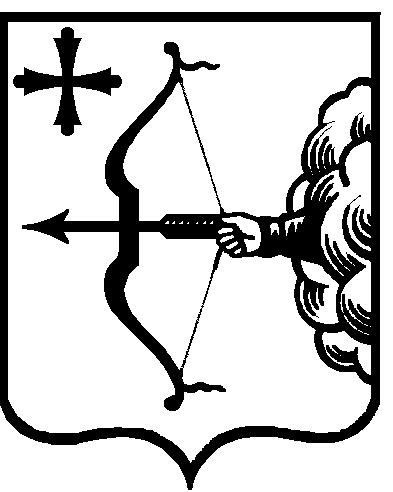 